The WICT Network 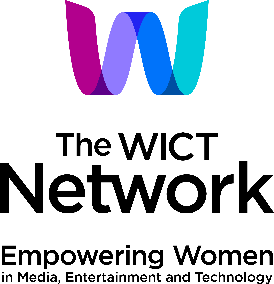 Chapter NameChapter AddressCity, State ZipTel: 000-000-0000 | Fax: 000-000-0000(Insert Chapter Logo)Noncash Contribution ReceiptDateName CompanyAddressCity, State ZipDear ____,Thank you for your contribution of (detailed description, but not the value, of the item e.g., desktop computer, use of meeting space that may have had a rental fee, etc.*) received on XX/XX/2022. No goods or services were received in exchange for your donation.On behalf of all of us at The WICT Network: “Name”, we appreciate your commitment to the advancement of women in cable telecommunications. Thank you for your generous support.Kind regards,Chapter Business Development Chair or President* Note: If the value of the item exceeds $500, those who provided the in-kind gift will be required to file Form 8283. If the value exceeds $5,000, a certified appraisal may be required. If it’s over $500, but no more than $5,000, you must also include how you received the property, the date you received it and the cost basis of the property. Determining the value of donated property: IRS publication 561. 